Порядок регистрации для участия в ОлимпиадеВнимание, с одного адреса электронной почты возможна регистрация только одного участника!Для регистрации: Перейдите по адресу http://olymp.school.udsu.ru на панели «Вход» щелкните по ссылке «Создать учетную запись».На открывшейся странице введите необходимую для регистрации информацию (логин и пароль придумываете Вы сами, в дальнейшем для входа в систему необходимо будет вводить эти данные, поэтому запишите их).Используйте персональные адреса электронной почты! На один адрес возможна регистрация одного участника!Пожалуйста, убедитесь в правильности заполнения данных своего профиля!- В поле "Школа" должно быть наименование вашего учебного заведения (например, МБОУ "Каракулинская СОШ");- в поле "Класс" - ваш класс (только цифра. Например, 10);- в поле "Адрес" - полный почтовый адрес вашего учебного заведения (например, 427920, Удмуртская Республика, Каракулинский район, с. Каракулино, ул. Каманина, д. 12).После этого на указанный Вами адрес электронной почты будет выслано письмо с просьбой подтверждения регистрации и дальнейшими инструкциями. Щелкните по ссылке, содержащейся в письме.Авторизуйтесь в системе (зайдите под своим именем), введя придуманные вами логин и пароль на панели «Вход» на странице http://olymp.school.udsu.ru.На главной странице системы появится панель «Категории курсов». Щелкните по соответствующему курсу-олимпиаде.Появится сообщение: «Вы собираетесь записать себя участником этого курса. Вы уверены, что хотите это сделать?» Щелкните «Да».Внимательно ознакомьтесь с имеющимися на данной странице инструкциями и приступайте к выполнению задания. Ссылка на задание помечена значком .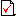 Контактное лицо по техническим вопросам Наговицын Никита Юрьевич, тел.89199162295